ПРОЕКТ«ДЕНЬ НАРОДНОГО ЕДИНСТВА»Гражданско–патриотическое воспитание старших дошкольников.Составитель: воспитатель: Соколова Светлана АлексеевнаМБДОУ «Детский сад №183»Продолжительность проекта: Краткосрочный (1 неделя)Участники проекта: дети старшей группы, воспитатель.Актуальность: Патриотическое воспитание детей является одной из основных задач дошкольного учреждения. Чувство патриотизма многогранно по содержанию. Это и любовь к родным местам, и гордость за свой народ, и ощущение своей неразрывности с окружающим миром, и желание сохранять и приумножить богатство своей страны. Патриотизм является нравственной основой жизнеспособности государства. Старинная мудрость напоминает нам: «Человек, не знающий своего прошлого, не знает ничего», а у подрастающего поколения наблюдается падение интереса и уважения к прошлому России.Патриотическое воспитание дошкольников – это не только воспитание любви к родному дому, семье, детскому саду, к родной природе, культурному достоянию своего народа, своей нации, но и воспитание уважительного отношения к труженику и результату его труда, родной земле, защитникам Отечества, государственной символике, традициям государства и общественным праздникам.Проведение  мероприятий  патриотического направления  очень важно в воспитании подрастающего поколения, ведь формирование отношения к своей стране начинается с детства..Цель: формирование чувства патриотизма у детей старшего дошкольного возраста.Задачи проекта:-расширить представления детей о национальных праздниках;-воспитывать любовь и уважение к русским национальным героям;-Развитие умений детей в продуктивной и других видах детской деятельности.Ожидаемые  результаты:- Совершенствование уровня знаний детей о своей стране.- Формирование у детей первых чувств патриотизма: гордости за свою Родину, уважение традиций.- Проявление  интереса  детей к событиям, происходящим в стране.Итоговое дело: Подделка из пластилина «Мы все едины».ЭТАПЫ РЕАЛИЗАЦИИ ПРОЕКТАОрганизационно-подготовительный .Основной : (непосредственная реализация проекта) Итоговый (результативный, рефлексивный)Постановка целей и задач Проекта, составление плана работы по реализации Проекта; подбор художественной литературы,; разработка необходимых материалов: конспекты НОД, конкурсов.Выбор и обоснование критериев успеха. Проведение запланированных мероприятий согласно плану. Реализованы цель и задачи проекта, результатом которого являлся праздник «День народного единства».Предварительная работа: НОД, решая цели и задачи, используются следующие формы и методы:- познавательные беседы;- чтение русских народных сказок, былин ;- творческая продуктивная деятельность детей;- развлечение;31.10.2016г. Цель: воспитывать любовь к родному городу; познакомить с государственными символами России: Беседа «Мой город Иваново».НОД «Государственные символы России».01.11.2016г. Цель: расширять представления детей о национальных праздниках. Беседы с детьми об истории праздника: «День народного единства». Рисование: «День народного единства в Иваново»02.11.2016г.Цель: Развивать у детей познавательный интерес, интерес к истории и культуре России; формировать у детей знания о богатырях русских; познакомить с пословицами, поговорками, закличками., Конструирование: «Старинная крепость», «Кремль»Чтение былины : «Илья Муромец и Калинин Царь» .03.11.2016г. Цель: воспитывать любовь и уважение к Родине; защитникам Отечества.Сюжетно-ролевые игры: «Защитники»,Итоговое дело: Мы все едины.04.11.2016г. Государственный праздник России «ДЕНЬ НАРОДНОГО ЕДИНСТВА»Результативность проекта:- дети научились понимать смысл сказок, пословиц, поговорок;- отличать добро от зла, хорошие от плохих поступков;- с чувством уважения стали относиться к истории и культуре нашей Родины;Итог: В процессе реализации проекта дети  рассуждали о том, что такое Родина, знакомились с историей нашей страны и узнавали  о том, как происходило сплочение народа в труднейшие для страны времена.  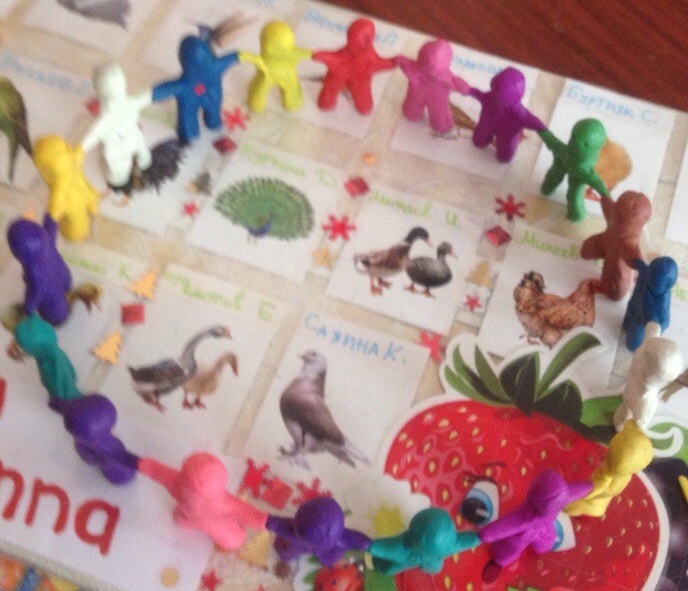 